26.01.21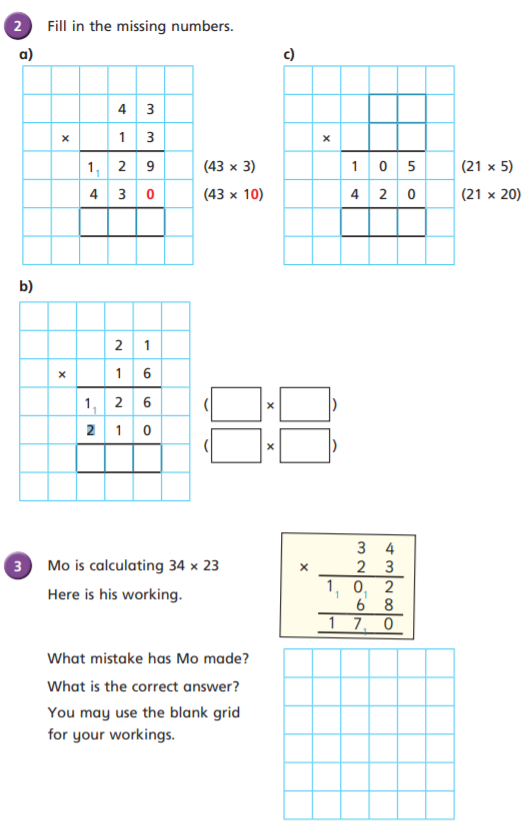 LO: I can multiply two-digit numbers by two-digit numbers.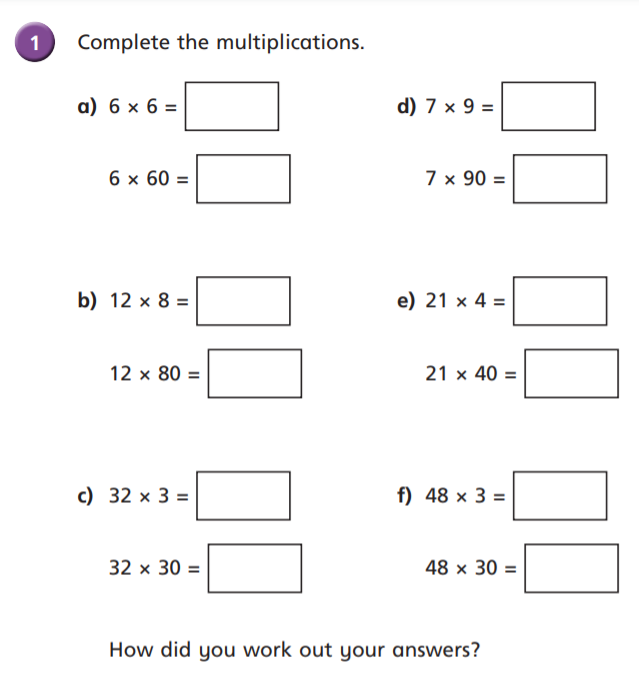 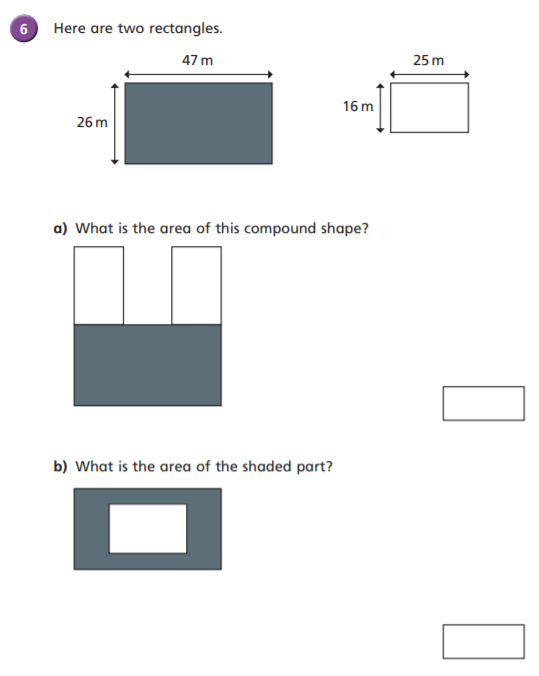 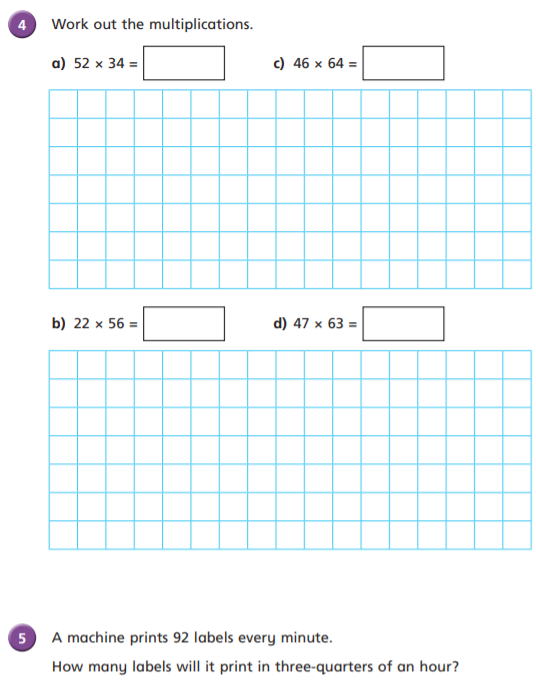 